          Классный час       «Трагедия  Беслана»               (посвященный 12 годовщине трагедии)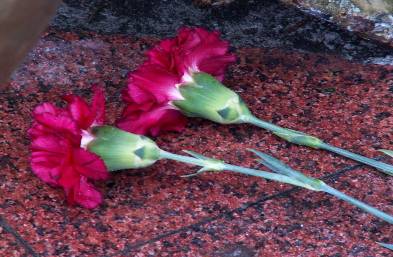                                                                      Провела клас.рук. 74 класса                                                                                  Шамхалова Р.З.Дата проведения –1сентября 2016гКоличество  учащихся – 24Цель: укрепление ценностных ориентиров учащихся на сочувствие, сопереживание, культуру мираОборудование: Сценарий;презентация к сценарию;песня о Беслане;презентация к песне;компьютер;интерактивная доска (экран и проектор);Вступительное слово учителя. 1 сентября – это день, которого ребятишки ждут с самого раннего детства. Это день, когда они вступают в новую, интересную, наполненную приятными событиями школьную жизнь. - А как вы готовитесь к этому празднику?- Как готовятся ваши родители?-С каким настроением вы идете на школьную линейку, с какими надеждами?- Что для вас значит 1 сентября? Начните свое высказывание с незаконченного тезиса:“1 сентября - это…..” Этот день отмечает вся наша страна. 89 субъектов Российской Федерации. Северная Осетия тоже готовилась к празднику. Это маленькая республика на юге нашей огромной страны. Столица – город Владикавказ. Во всей республике проживает чуть больше 712 тысяч человек.  А в городе Беслане (показать на карте), о котором сегодня будет идти речь, жителей всего-то 37 тысяч. Именно об этом городе 1 сентября 2004 года узнал весь мир.Просмотр презентации с комментированием ведущих.Стих «Промчалось лето синей птицей…» прочитала  Чергасова З. Песня Динислама Дудова о трагедии Беслана. Ребята прослушали песню с презентацией.Объявляется минута молчания.Слово учителя. Ребята, сегодня мы с вами вспомнили историю бесланской трагедии. Какие эмоции она у вас вызвала? Мы предлагаем вам закончить следующий тезис: “Трагедия Беслана – это…”Если у кого-то есть вопросы – спрашивайте. Если хотите что-то сказать – говорите.Учащиеся задают вопросы, высказывают свои предположения, впечатления ”.В заключении видеоролик «Слезы Беслана»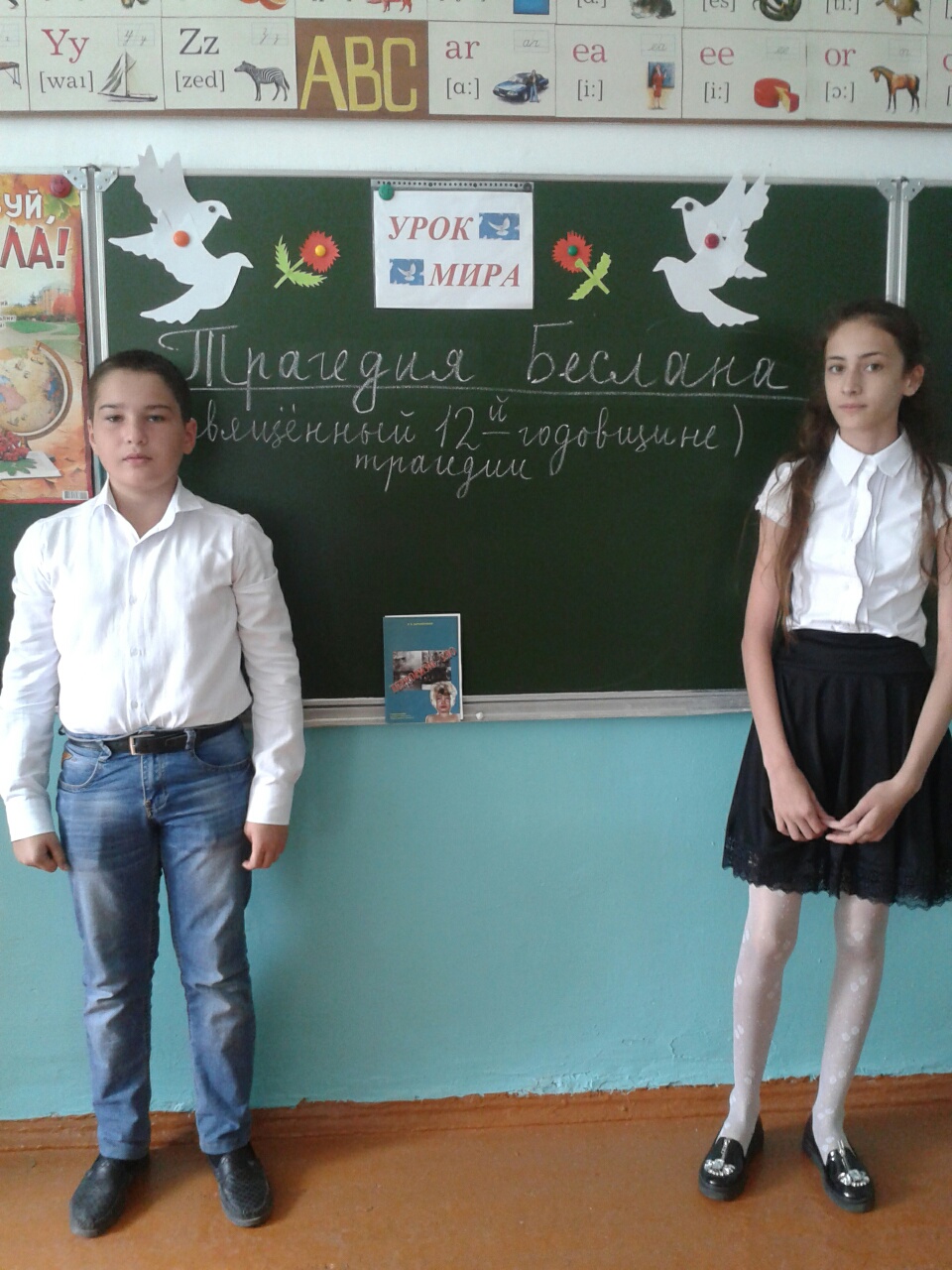 Ведущие Джамбулатов З. и Салахова П. рассказывают  о трагедии в Беслане, которая произошла 1 сентября 2004 года.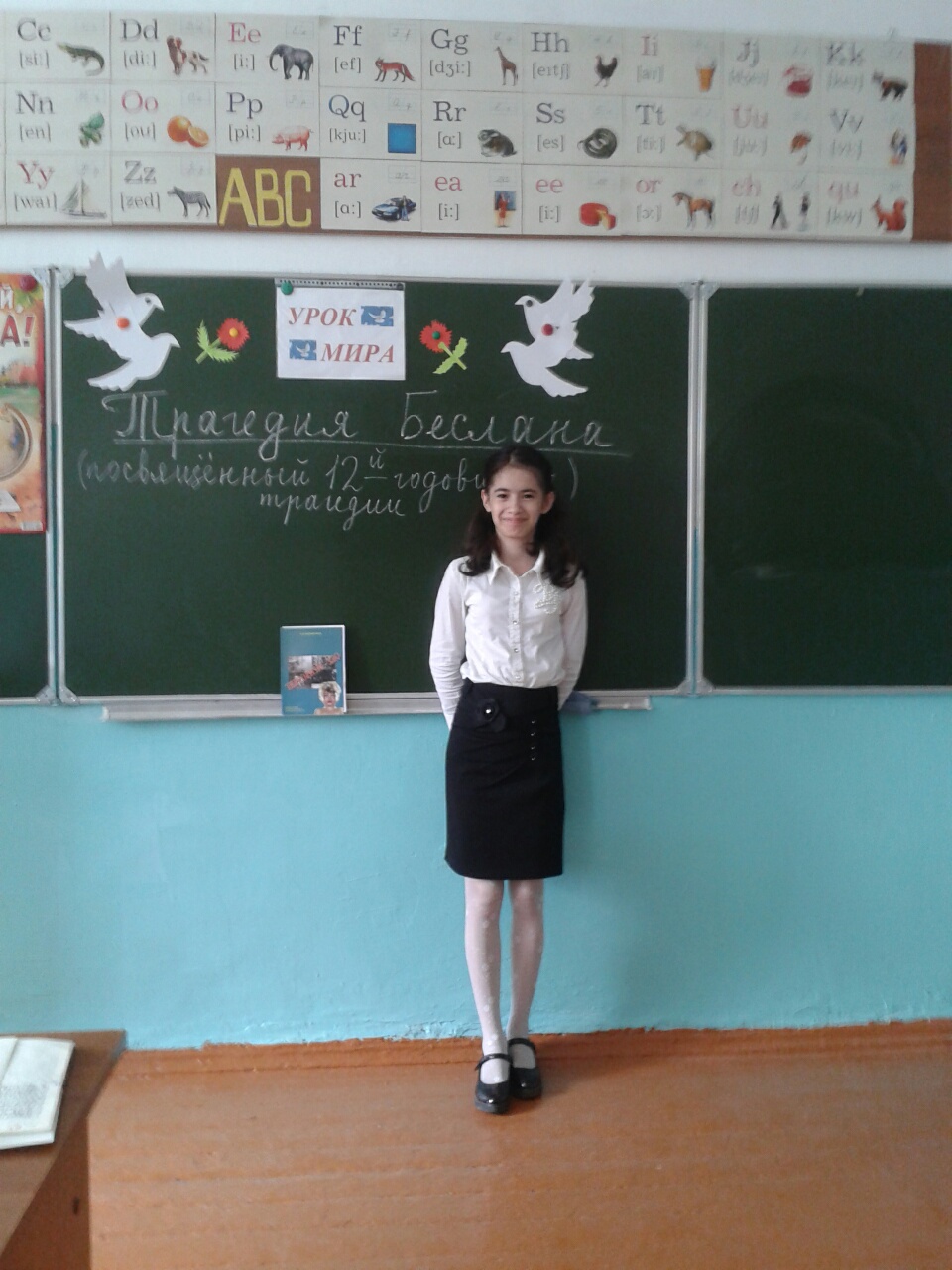 Чергасова Зайнаб читает стих «Промчалось лето синей птицей…»